Student NameGRADE/HOMEROOMTeacher NameDismissal Time/LocationPHONE #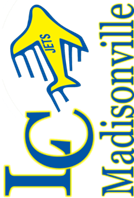 Student NameGRADE/HOMEROOMTeacher NameDismissal Time/LocationPHONE #